  PROJECTE INTEGRAT PTT FIGUERES  ”Auxiliar en vendes, oficina i atenció al públic” CURS 2019/20ECONOMIA CIRCULAR II  : Taller de construcció de làmpades fent ús de teles i materials reciclats en col.laboració amb els/les alumnes del PTT SALT “Auxiliar en muntatges d’instal.lacions elèctriques, d’aigua i gas”, en la creació i instal.lació elèctrics. (ÉS UN TALLER EXEMPLE DELS QUE FORMEN PART DEL PROJECTE INTEGRAT)PTT VENDES FIGUERESFASE 1 : RETALLAR LES DIFERENTS TELES (RECOLLIDES I PORTADES PER                L’ ALUMNAT) SEGUINT LES MESURES INDICADES PEL PROFESSOR TÈCNIC                   PER FER LES DIFERENTS PANTALLES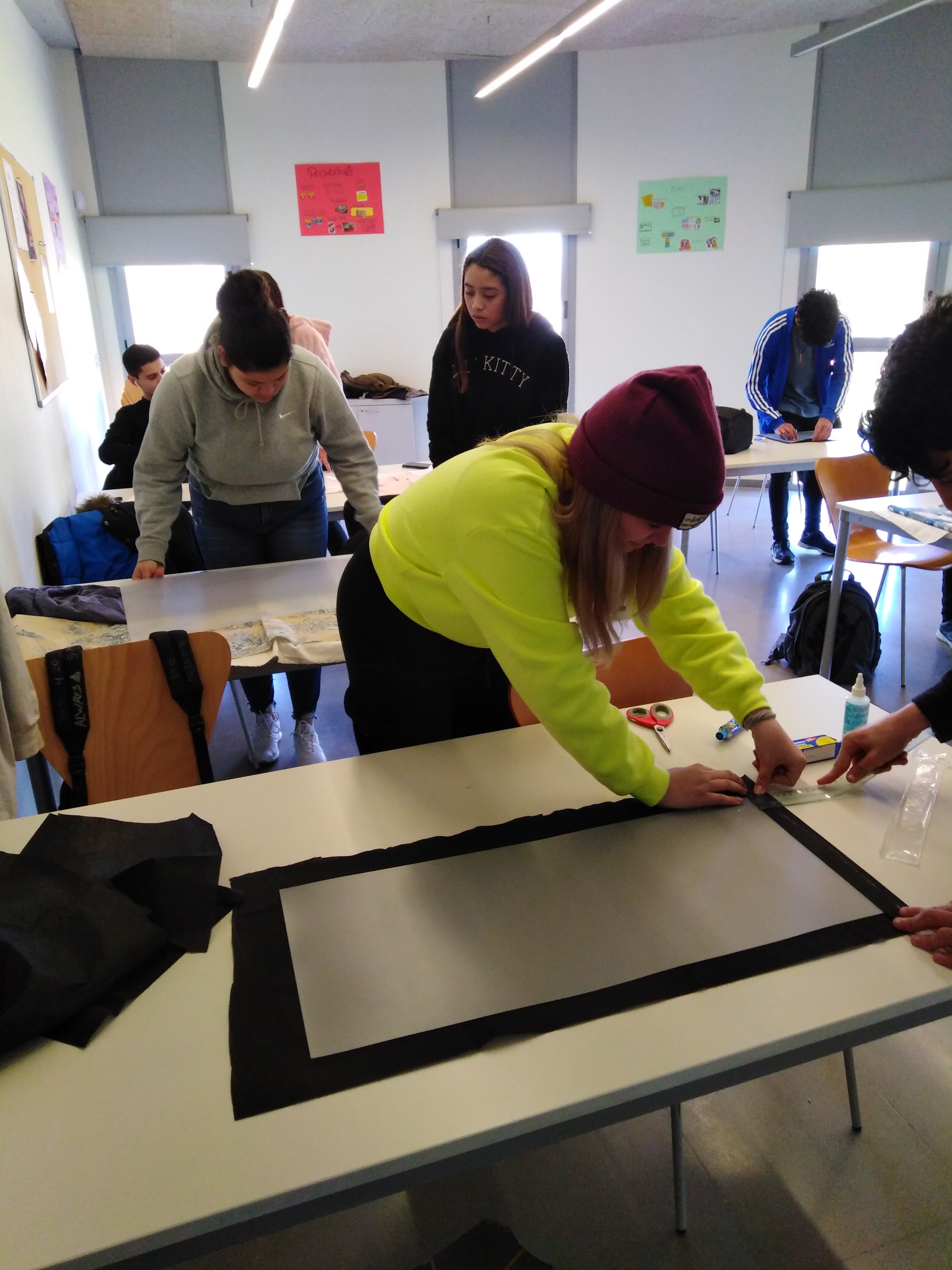 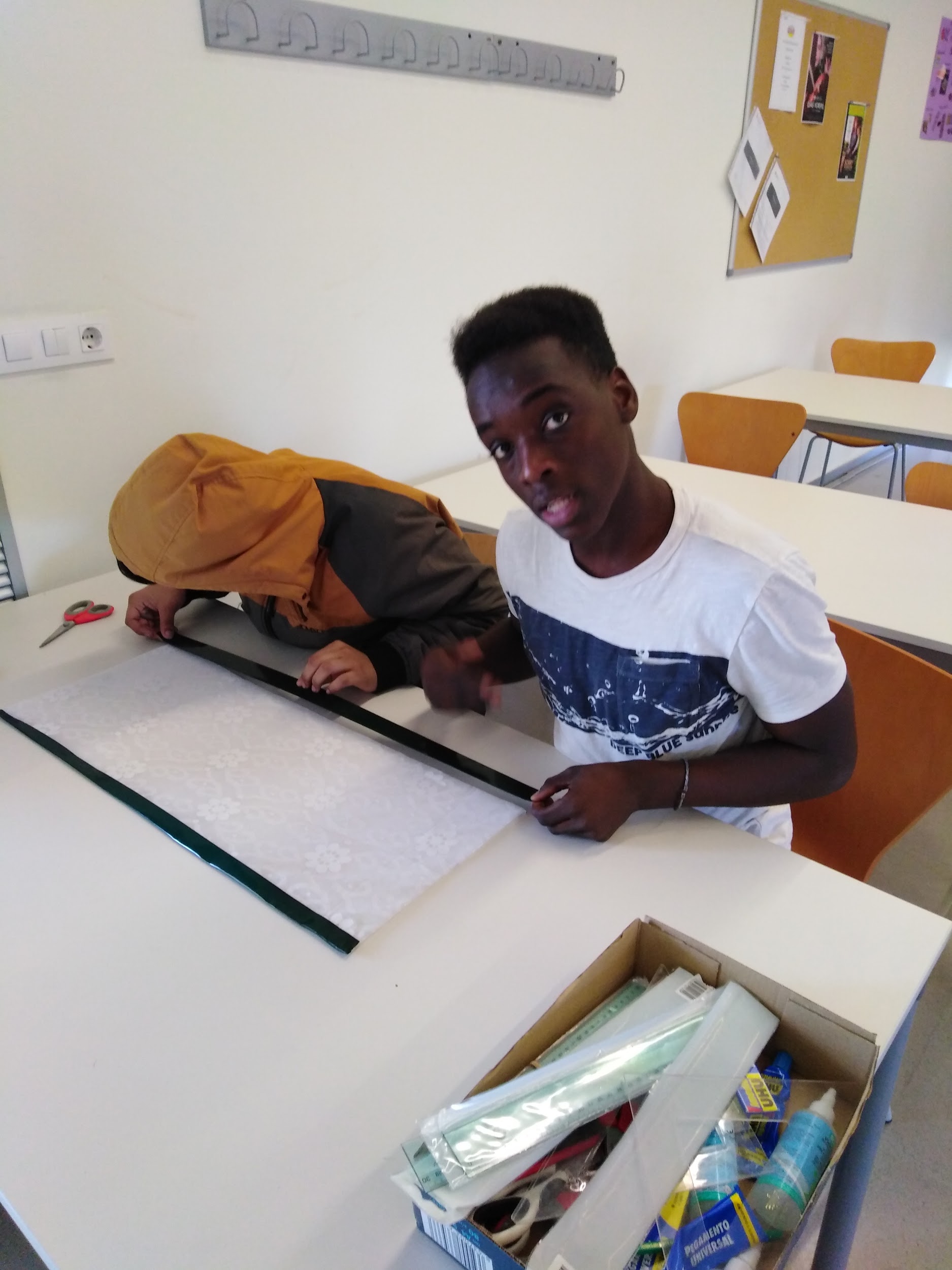 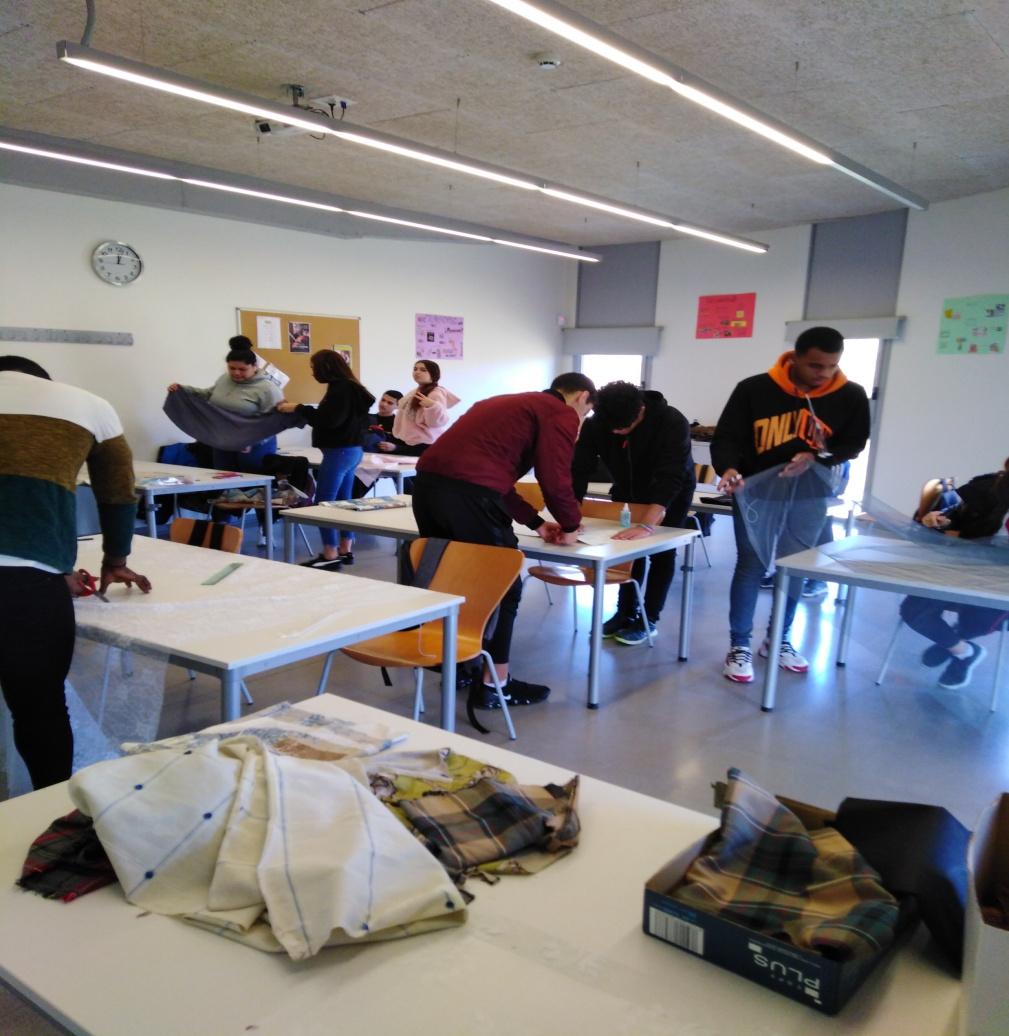 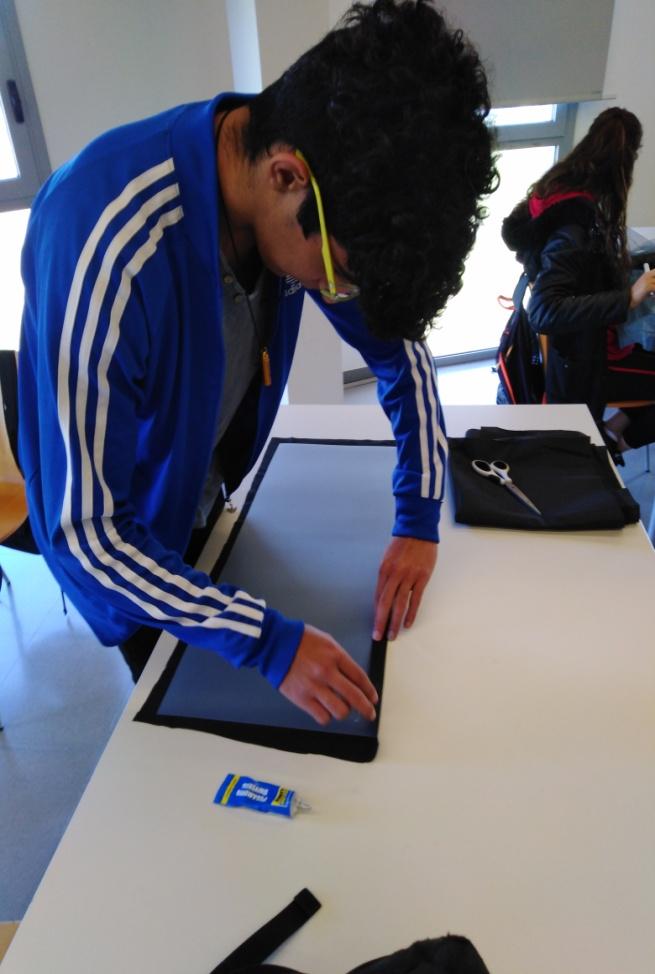 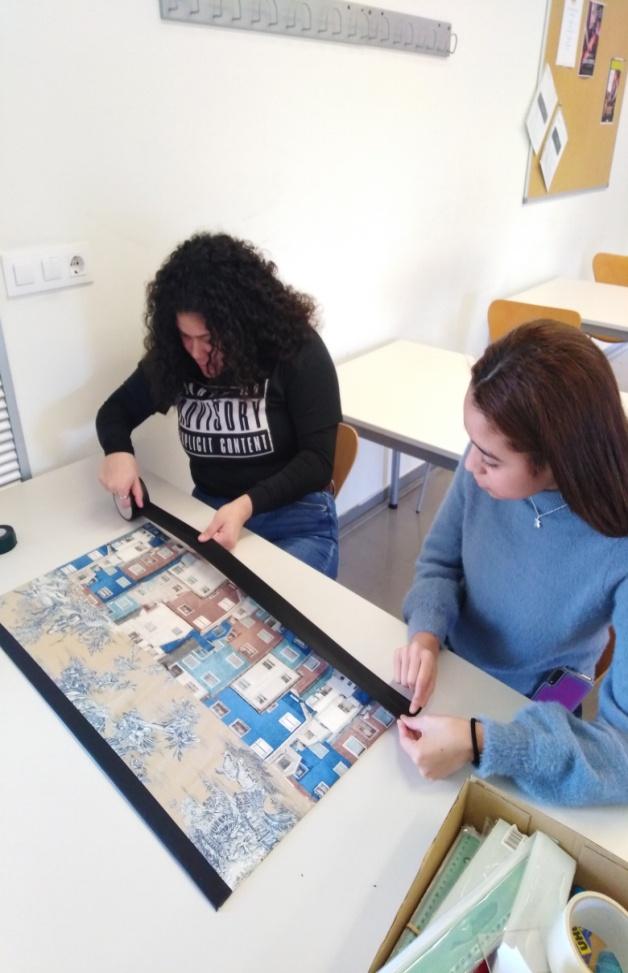 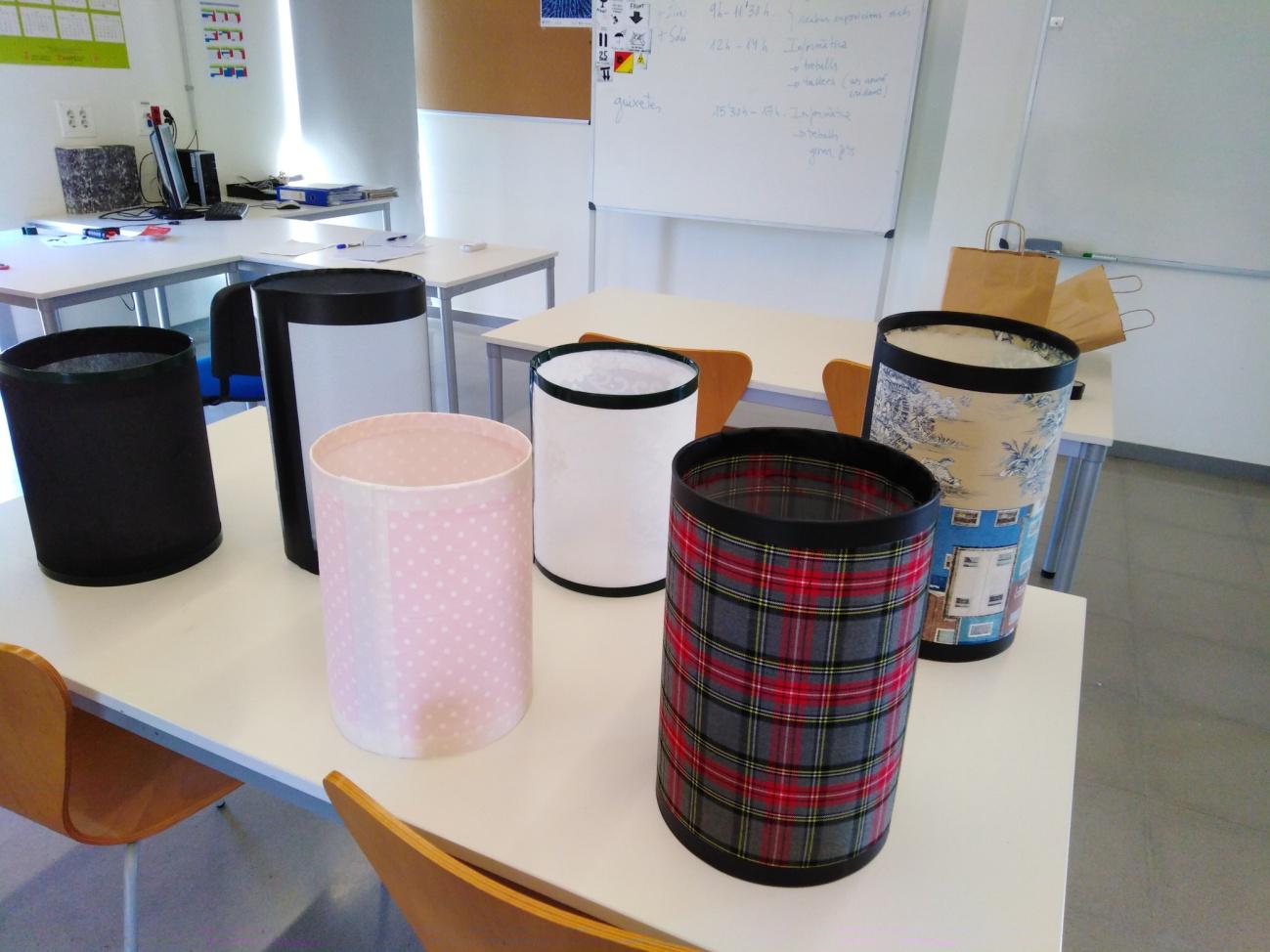 PTT INSTAL.LACIONS DE SALTFASE 2 :MUNTATGE DE LA BASE I PEU DE LÀMPADA I INSTAL.LAR EL CIRCUIT              ELÈCTRIC SEGUIT INSTRUCCIONS PROFESSOR TÈCNIC D’INSTAL.LACIONS 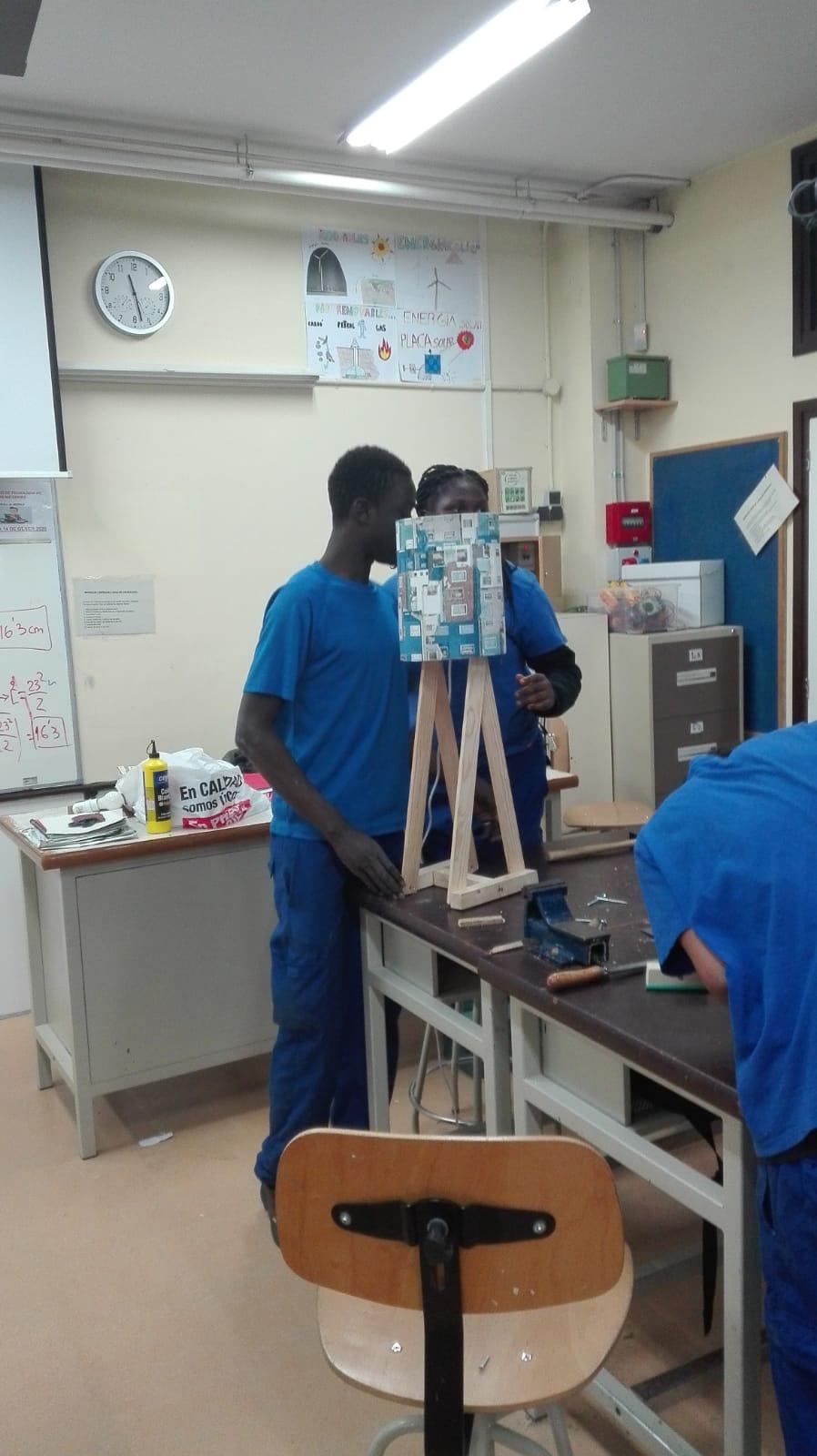 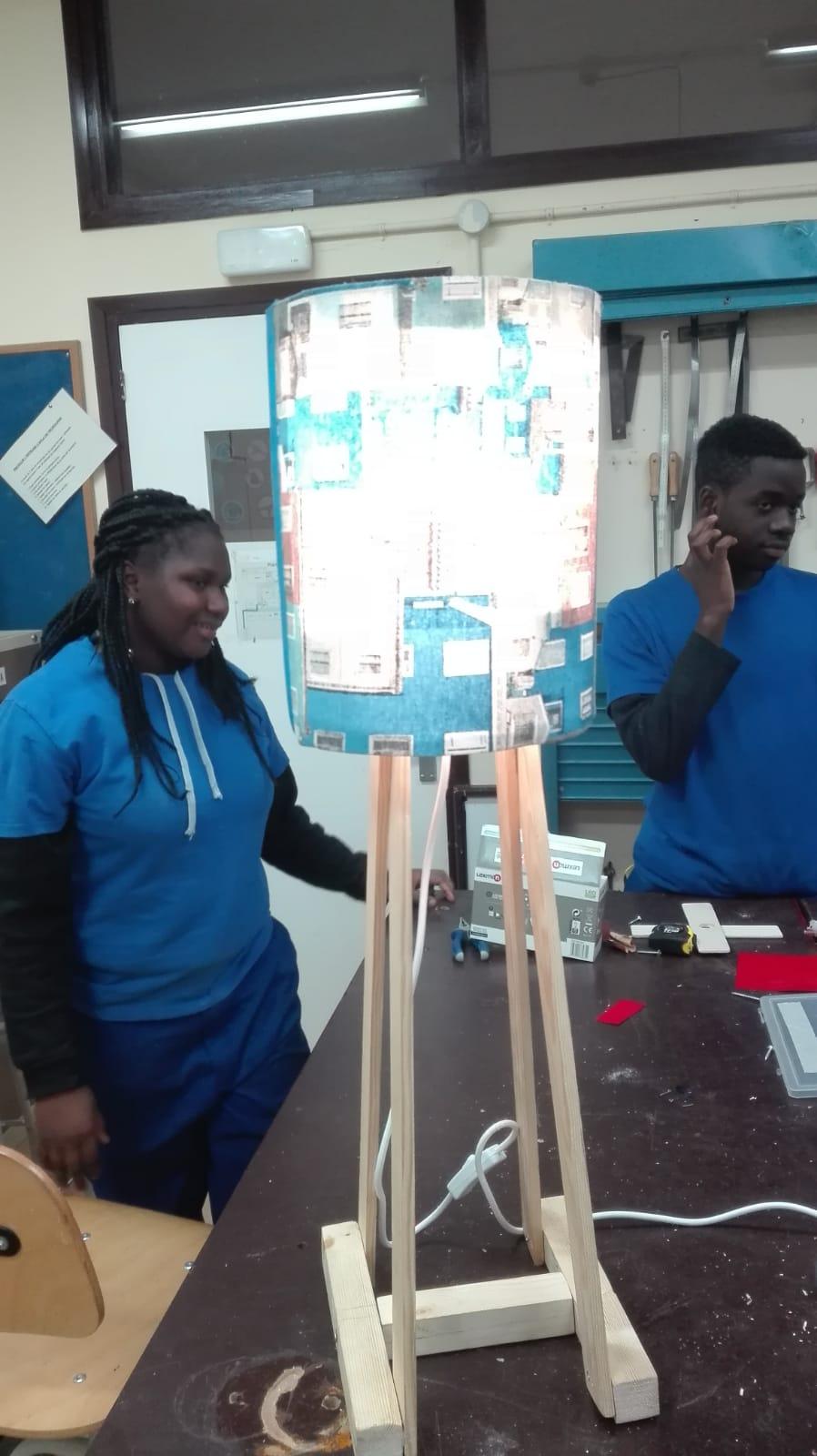 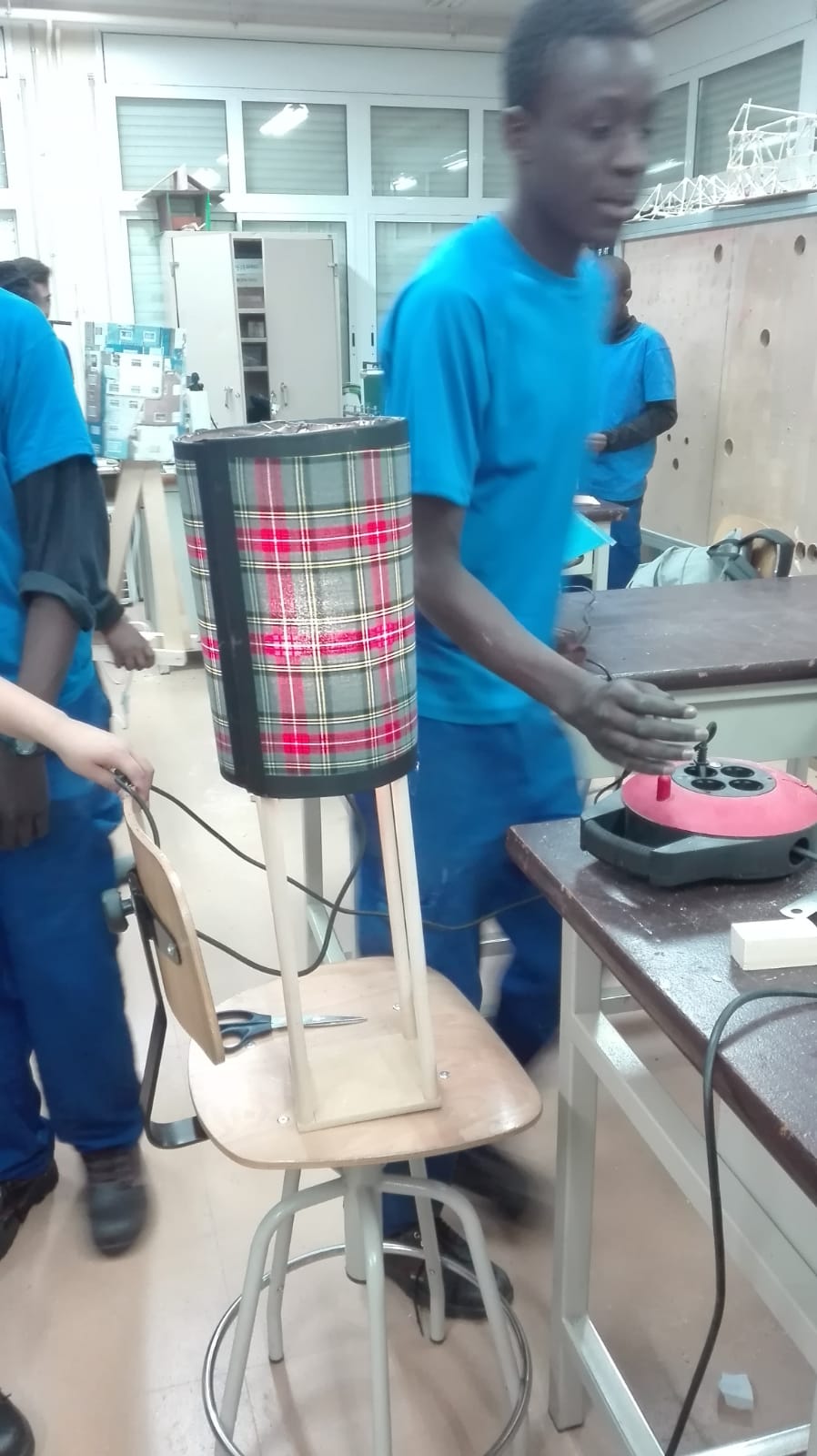 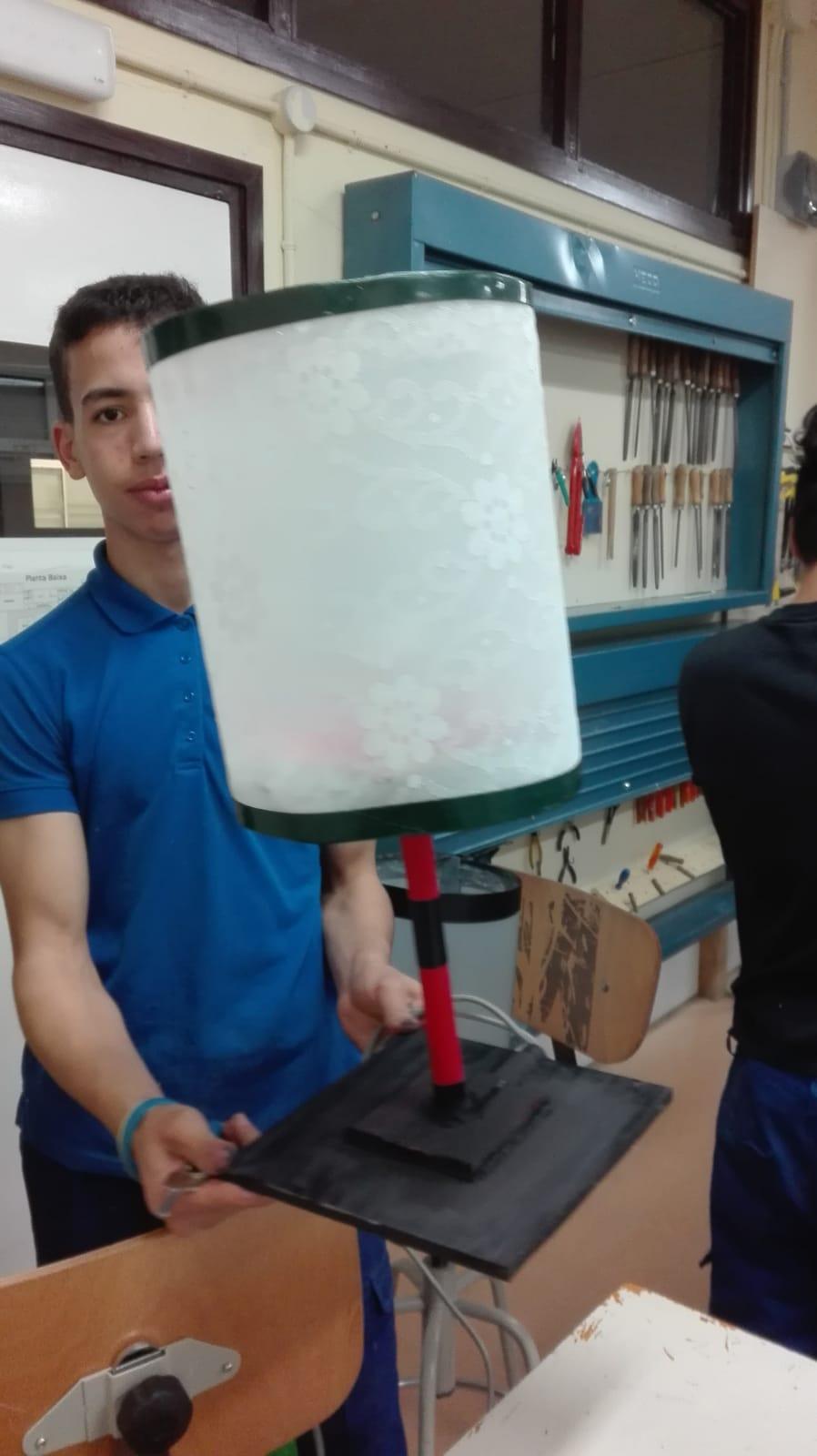 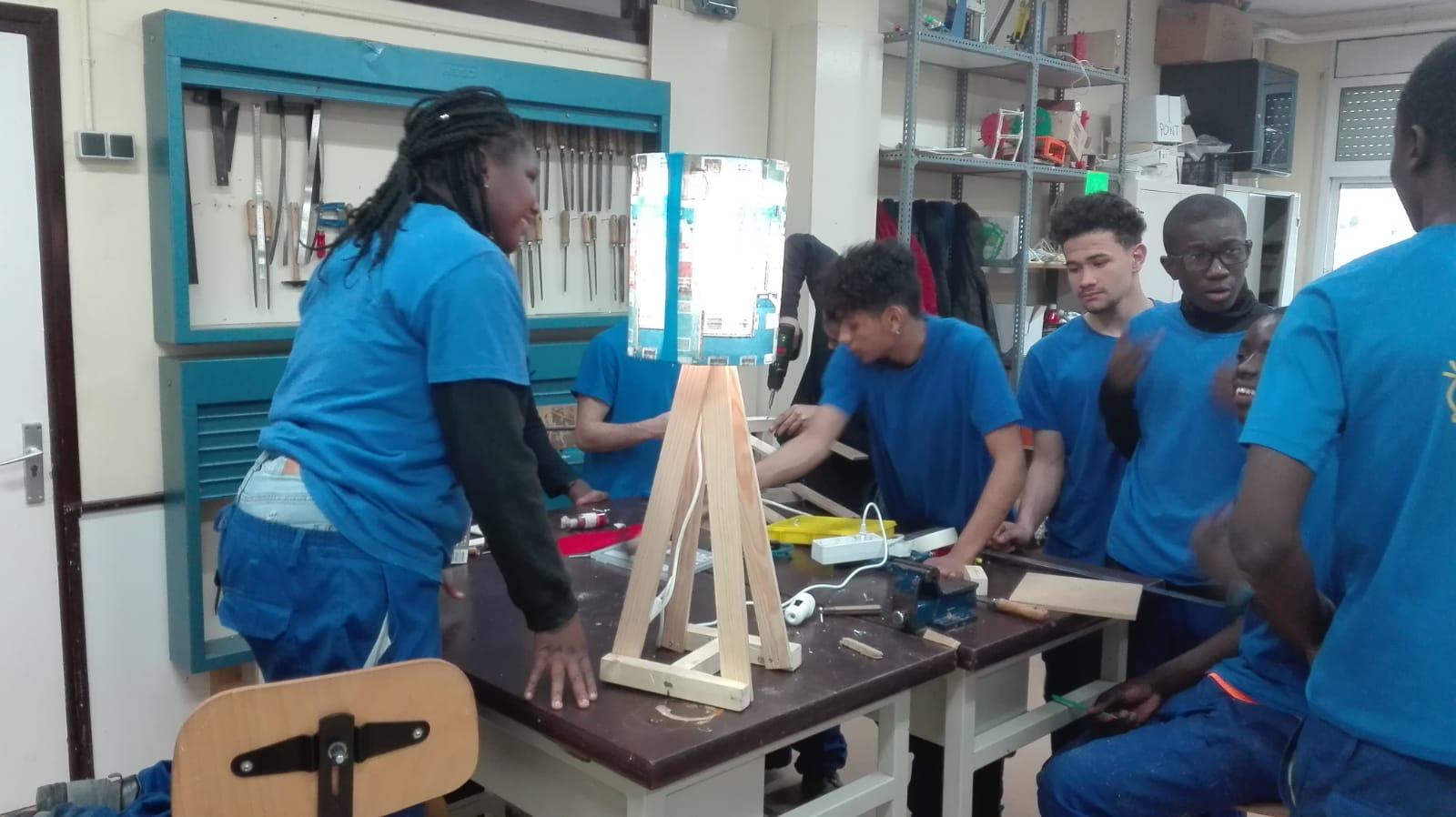 ”Auxiliar de vendes, oficina i atenció al públic”Tutora: Luïsa GibertPT: Carles Caballero Ollé“Auxiliar en muntatges d’instal.lacions elèctriques, d’aigua i gas”Tutora: Nicky HulsePT: Jordi Oliver